Publicado en  el 03/02/2017 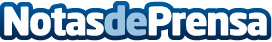 Elon Musk cuenta porque asesora a Donald TrumpElon Musk reitera que asesorar a Trump no significa compartir sus políticas. El fundador de Tesla y SpaceX, que depende fuertemente de los fondos federales, no sigue los pasos del CEO de UberDatos de contacto:Nota de prensa publicada en: https://www.notasdeprensa.es/elon-musk-cuenta-porque-asesora-a-donald-trump_1 Categorias: Internacional Telecomunicaciones Automovilismo Sociedad Industria Automotriz Innovación Tecnológica http://www.notasdeprensa.es